Publicado en España el 22/08/2023 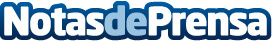 Gasfríocalor comparte la temperatura ideal a la que se debe poner el aire acondicionadoCon la temporada de calor en pleno apogeo, entender cuál es la temperatura ideal no solo contribuye a la comodidad, sino también a la eficiencia energética. Así, Gasfríocalor comparte recomendaciones sobre la temperatura óptima para ajustar los sistemas de aire acondicionadoDatos de contacto:Gas Frio Calor919 01 62 07Nota de prensa publicada en: https://www.notasdeprensa.es/gasfriocalor-comparte-la-temperatura-ideal-a Categorias: Nacional Servicios Técnicos Hogar Electrodomésticos http://www.notasdeprensa.es